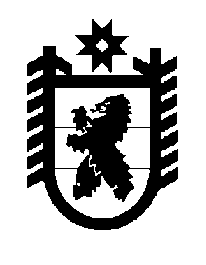 Российская Федерация Республика Карелия    ПРАВИТЕЛЬСТВО РЕСПУБЛИКИ КАРЕЛИЯРАСПОРЯЖЕНИЕот  17 августа 2015 года № 520р-Пг. Петрозаводск Внести в перечень государственных программ Республики Карелия, утвержденный распоряжением Правительства Республики Карелия 
от 26 сентября 2012 года № 574р-П (Собрание законодательства Республики Карелия, 2012, № 9, ст. 1684; 2013, № 6, ст. 1126; № 12, ст. 2342; 2014, № 7, ст. 1344), изменение, изложив его в следующей редакции: «Утвержден распоряжениемПравительства Республики Карелияот 26 сентября 2012 года № 574р-ППеречень государственных программ Республики Карелия           ГлаваРеспублики  Карелия                                                             А.П. Худилайнен№ п/пНаименование государственной программы Республики КарелияОтветственныйисполнительГлавные распорядители средств бюджета, расходы на содержание которых предусмотрены в рамках государственной программыГлавные распорядители средств бюджета, расходы на содержание которых предусмотрены в рамках государственной программыКод программно-го направ-ления расхо-дов бюджета Республики Карелия (первые два знака кода целевой статьи рас-ходов бюд-жета Республики Карелия)123445I. Новое качество жизниI. Новое качество жизниI. Новое качество жизниI. Новое качество жизниI. Новое качество жизниI. Новое качество жизни1234551.Развитие здраво-охранения в Республике КарелияМинистерство здравоохранения и социального разви-тия Республики КарелияМинистерство здравоохранения и социального разви-тия Республики Карелия01012.Развитие образо-вания в Респуб-лике КарелияМинистерство образования Республики КарелияМинистерство образования Республики Карелия02023.Социальная поддержка граж-дан в Республике КарелияМинистерство здравоохранения и социального разви-тия Республики Карелия03034.Доступная среда в Республике КарелияМинистерство здравоохранения и социального разви-тия Республики Карелия04045.Обеспечение доступным и комфортным жильем и жилищ-но-коммуналь-ными услугами Министерство строительства, жилищно-комму-нального хозяйства и энергетики Республики КарелияМинистерство строительства, жилищно-комму-нального хозяйства и энергетики Республики Карелия;Государственная жилищная инспек-ция Республики Карелия;Государственный комитет Республики Карелия по ценам и тарифам05056.Содействие занятости населе-ния в  Респуб-лике КарелияМинистерство труда и занятости Республики КарелияМинистерство труда и занятости Республики Карелия06067.Культура Респуб-лики КарелияМинистерство культуры Республики КарелияМинистерство культуры Республики Карелия07078.Развитие физиче-ской культуры, спорта и моло-дежной политики в Республике КарелияМинистерство по делам молодежи, физической культу-ре и  спорту Республики КарелияМинистерство по делам молодежи, физической культуре и  спорту Республики Карелия0808123445II. Инновационное развитие экономикиII. Инновационное развитие экономикиII. Инновационное развитие экономикиII. Инновационное развитие экономикиII. Инновационное развитие экономикиII. Инновационное развитие экономики9.Экономическое развитие и инно-вационная эконо-мика Республики КарелияМинистерство экономического развития Республики КарелияМинистерство экономического развития Республики КарелияМинистерство экономического развития Республики Карелия0910.Информационное общество  в Республике КарелияГосударственный комитет Республики Карелия по разви-тию информацион-но-коммуникацион-ных технологийГосударственный комитет Республики Карелия по развитию информационно-коммуникационных технологийГосударственный комитет Республики Карелия по развитию информационно-коммуникационных технологий1011.Развитие транспортной системы в Республике КарелияГосударственный комитет Республики Карелия по транспортуГосударственный комитет Республики Карелия по транспортуГосударственный комитет Республики Карелия по транспорту1112.Развитие агропро-мышленного комплекса и охотничьего хозяйства Республики КарелияМинистерство сельского, рыбного и охотничьего хозяйства Республики КарелияМинистерство сельского, рыбного и охотничьего хозяй-ства Республики Карелия;Управление ветери-нарии Республики КарелияМинистерство сельского, рыбного и охотничьего хозяй-ства Республики Карелия;Управление ветери-нарии Республики Карелия1213.Воспроизводство и использование природных ресур-сов и охрана окружающей среды в Респуб-лике КарелияМинистерство по природопользова-нию и экологии Республики КарелияМинистерство по природопользованию и экологии Республики КарелияМинистерство по природопользованию и экологии Республики Карелия1314.Энергосбереже-ние, энергоэффек-тивность и разви-тие энергетики Республики КарелияМинистерство строительства, жилищно-комму-нального хозяйства и энергетики Республики Карелия1815.Развитие туризма в Республике КарелияМинистерство культуры Республики Карелия19III. Обеспечение безопасностиIII. Обеспечение безопасностиIII. Обеспечение безопасностиIII. Обеспечение безопасностиIII. Обеспечение безопасностиIII. Обеспечение безопасности16.Защита населения и территорий от чрезвычайных ситуаций, обеспе-Государственный комитет Республики Карелия по обеспе-чению жизнедея-Государственный комитет Республики Карелия по обеспече-нию жизнедеятель-Государственный комитет Республики Карелия по обеспече-нию жизнедеятель-1412345чение пожарной безопасности и безопасности людей на терри-тории Республики Карелиятельности и безопасности населенияности и безопасности населенияIV. Эффективное государствоIV. Эффективное государствоIV. Эффективное государствоIV. Эффективное государствоIV. Эффективное государство17.Развитие инсти-тутов граждан-ского общества и развитие местно-го самоуправле-ния, защита прав и свобод человека и гражданинаМинистерство Республики Карелия по вопросам наци-ональной политики, связям с обществен-ными, религиозны-ми объединениями и средствами массо-вой информацииМинистерство Республики Карелия по вопросам наци-ональной политики, связям с обществен-ными, религиозными объединениями и средствами массовой информации;Министерство юстиции Республики Карелия;Государственный комитет Республики Карелия по взаимо-действию с органами местного самоуправ-ления1518.Эффективное управление региональными и муниципальными  финансами в Республике КарелияМинистерство финансов Республики КарелияМинистерство финансов Республики Карелия;Государственный контрольный комитет Республики Карелия1619.Управление госу-дарственным имуществом Республики Карелия и орга-низация закупок для  обеспечения нужд Республики Карелия Государственный комитет Республики Карелия  по управ-лению государст-венным имуществом и организации закупокГосударственный комитет Республики Карелия  по управ-лению государст-венным имуществом и организации закупок17».